สำหรับนักศึกษาชื่อ-สกุลนักศึกษา(นาย/นาง/นางสาว)									เลขทะเบียน				วิชาเอก 							เบอร์ติดต่อ					E-mail							เสนอขออนุมัติหัวข้อ  วิทยานิพนธ์  การค้นคว้าอิสระ ชื่อหัวข้อภาษาไทย 																								ชื่อหัวข้อภาษาอังกฤษ																													ลงชื่อ					(นักศึกษา)						       (					)สำหรับอาจารย์ที่รับเป็นอาจารย์ที่ปรึกษาได้พิจารณา Concept Paper แล้ว (รายละเอียดตามเอกสารแนบ) เห็นชอบต่อหัวข้อที่นักศึกษาได้เสนอและยินดีที่จะรับเป็นที่ปรึกษา  วิทยานิพนธ์   การค้นคว้าอิสระขอเสนอรายชื่ออาจารย์ประจำคณะที่มีประสบการณ์และ/หรือความเชี่ยวเชี่ยวชาญตรงหรือสัมพันธ์กับหัวข้อวิทยานิพนธ์/การค้นคว้าอิสระดังกล่าว เพื่อให้คณะกรรมการบริหารหลักสูตร ป.โท ได้ประกอบการพิจารณากำหนดประธานสอบวิทยานิพนธ์/การค้นคว้าอิสระให้กับนักศึกษาที่ได้เสนอหัวข้อข้างต้น ดังนี้เสนอชื่อประธานสอบ ได้แก่	(ระบุชื่อ)								(ระบุชื่อ)								(ระบุชื่อ)								ให้คณะกรรมการบริหารหลักสูตรฯ เป็นผู้พิจารณากำหนดประธานสอบลงชื่อ					(อาจารย์ที่ปรึกษาหลัก)       (					)ลงชื่อ					(อาจารย์ที่ปรึกษาร่วม)       (					)วันที่ 		เดือน 			พ.ศ. 			ข้าพเจ้า						เลขทะเบียนนักศึกษา 				         ที่อยู่ที่สามารถติดต่อได้สะดวก 																		โทร.					สถานที่ทำงาน 												ที่อยู่ 																					โทร.					ขอเสนอ Concept Paper ตามรายการหัวข้อดังต่อไปนี้ (มีความยาวไม่เกิน 2 หน้ากระดาษขนาด A4 ตัวอักษรขนาด 16)ชื่อเรื่อง (ภาษาไทย)หลักการและเหตุผล วัตถุประสงค์การวิจัย: กรอบแนวคิด (Conceptual framework) ประโยชน์ที่คาดว่าจะได้รับ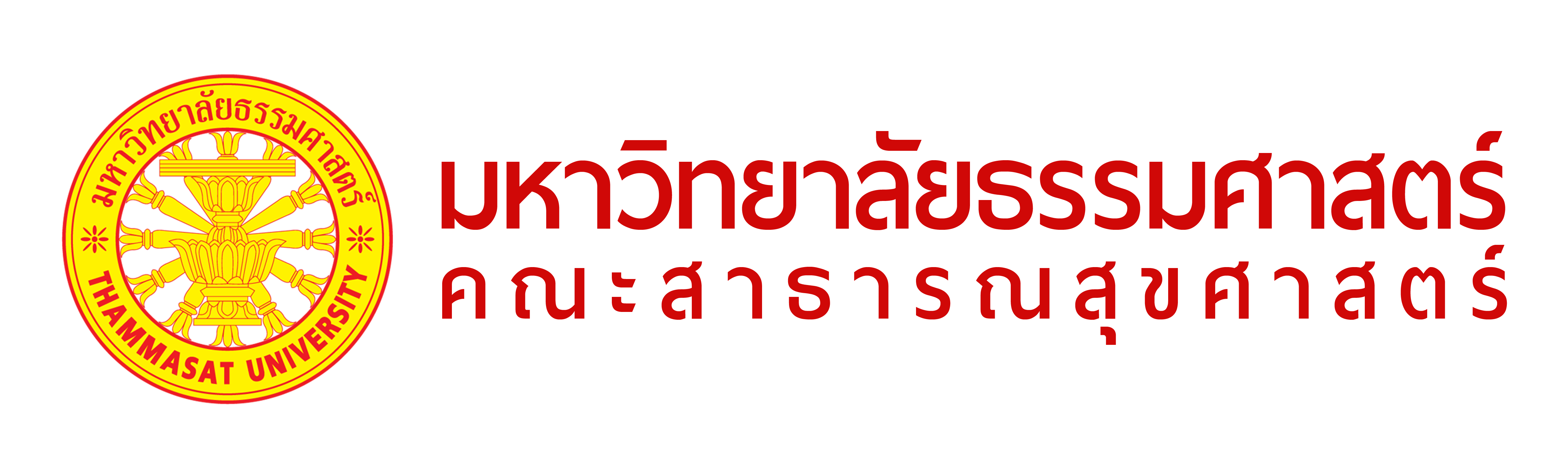 แบบขออนุมัติหัวข้อวิทยานิพนธ์/การค้นคว้าอิสระ และแต่งตั้งอาจารย์ที่ปรึกษา หลักสูตรสาธารณสุขศาสตรมหาบัณฑิตคณะสาธารณสุขศาสตร์ มหาวิทยาลัยธรรมศาสตร์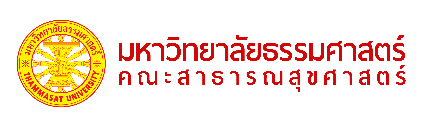 เค้าโครงความคิด (Concept Paper) หลักสูตรสาธารณสุขศาสตรมหาบัณฑิต  คณะสาธารณสุขศาสตร์ มหาวิทยาลัยธรรมศาสตร์